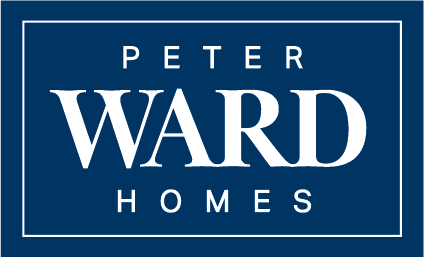 Application for EmploymentApplication for EmploymentApplication for EmploymentApplication for EmploymentApplication for EmploymentApplication for EmploymentApplication for EmploymentApplication for EmploymentApplication for EmploymentApplication for EmploymentApplication for EmploymentApplication for EmploymentApplication for EmploymentApplication for EmploymentApplication for EmploymentPosition applied for: Position applied for: Position applied for: Position applied for: Surname: First Name: First Name: First Name: Address: Phone Numbers….Phone Numbers….Phone Numbers….Phone Numbers….Phone Numbers….Phone Numbers….Phone Numbers….Home:Home:Home:Mobile:Mobile:Mobile:Other:Other:Other:Email Address: Email Address: Email Address: Source of application (name of newspaper, internet, email etc): Source of application (name of newspaper, internet, email etc): Source of application (name of newspaper, internet, email etc): Source of application (name of newspaper, internet, email etc): Source of application (name of newspaper, internet, email etc): Source of application (name of newspaper, internet, email etc): Section 1 – General Information:Section 1 – General Information:Section 1 – General Information:Section 1 – General Information:Section 1 – General Information:Section 1 – General Information:Section 1 – General Information:Section 1 – General Information:Section 1 – General Information:Section 1 – General Information:Section 1 – General Information:Section 1 – General Information:Section 1 – General Information:Section 1 – General Information:Section 1 – General Information:Place of Birth: Place of Birth: Nationality: Nationality: Have you had any criminal convictions?Have you had any criminal convictions?Have you had any criminal convictions?Have you had any criminal convictions?Have you had any criminal convictions?Yes Yes No No No No No No No No When would you be able to take up an appointment with the company?When would you be able to take up an appointment with the company?When would you be able to take up an appointment with the company?When would you be able to take up an appointment with the company?When would you be able to take up an appointment with the company?When would you be able to take up an appointment with the company?When would you be able to take up an appointment with the company?When would you be able to take up an appointment with the company?When would you be able to take up an appointment with the company?When would you be able to take up an appointment with the company?When would you be able to take up an appointment with the company?When would you be able to take up an appointment with the company?When would you be able to take up an appointment with the company?When would you be able to take up an appointment with the company?When would you be able to take up an appointment with the company?Do you have a current full driving licence?Do you have a current full driving licence?Do you have a current full driving licence?Do you have a current full driving licence?Do you have a current full driving licence?Do you have a current full driving licence?Do you have a current full driving licence?Do you have a current full driving licence?Yes Yes Yes Yes No No No Do you have a forklift (telescopic) licence?Do you have a forklift (telescopic) licence?Do you have a forklift (telescopic) licence?Do you have a forklift (telescopic) licence?Do you have a forklift (telescopic) licence?Do you have a forklift (telescopic) licence?Do you have a forklift (telescopic) licence?Do you have a forklift (telescopic) licence?Yes Yes Yes Yes No No No Have you had any driving accidents or endorsements in the last 5 years?Have you had any driving accidents or endorsements in the last 5 years?Have you had any driving accidents or endorsements in the last 5 years?Have you had any driving accidents or endorsements in the last 5 years?Have you had any driving accidents or endorsements in the last 5 years?Have you had any driving accidents or endorsements in the last 5 years?Have you had any driving accidents or endorsements in the last 5 years?Have you had any driving accidents or endorsements in the last 5 years?Yes Yes Yes Yes No No No Personal References (at least one employer)Personal References (at least one employer)Personal References (at least one employer)Personal References (at least one employer)Personal References (at least one employer)Personal References (at least one employer)Personal References (at least one employer)Personal References (at least one employer)Name: Name: Name: Name: Name: Occupation: Occupation: Occupation: Occupation: Occupation: Address: Address: Address: Address: Address: Relationship: Relationship: Relationship: Relationship: Relationship: Do we have permission to approach one or both references prior to an offer of employment being made?Do we have permission to approach one or both references prior to an offer of employment being made?Do we have permission to approach one or both references prior to an offer of employment being made?Do we have permission to approach one or both references prior to an offer of employment being made?Do we have permission to approach one or both references prior to an offer of employment being made?Do we have permission to approach one or both references prior to an offer of employment being made?Do we have permission to approach one or both references prior to an offer of employment being made?Do we have permission to approach one or both references prior to an offer of employment being made?Do we have permission to approach one or both references prior to an offer of employment being made?Do we have permission to approach one or both references prior to an offer of employment being made?Do we have permission to approach one or both references prior to an offer of employment being made?Do we have permission to approach one or both references prior to an offer of employment being made?Do we have permission to approach one or both references prior to an offer of employment being made?Yes No Section 2 – Present/Previous Employment (please attach additional sheets if you require more space)Section 2 – Present/Previous Employment (please attach additional sheets if you require more space)Section 2 – Present/Previous Employment (please attach additional sheets if you require more space)Section 2 – Present/Previous Employment (please attach additional sheets if you require more space)Present/Last Position:(inc length of time in that position and whether full-time or part-time)Employer’s Name, Address& Nature of BusinessPosition held and brief details of duties(Indicate reason for leaving)Salary, startingand finalPrevious Employment HistoryPrevious Employment HistoryPrevious Employment HistoryPrevious Employment HistorySection 3 – Secondary School Education (please attach additional sheets if you require more space)Section 3 – Secondary School Education (please attach additional sheets if you require more space)Section 3 – Secondary School Education (please attach additional sheets if you require more space)Section 3 – Secondary School Education (please attach additional sheets if you require more space)Schools attended…. Schools attended…. Schools attended…. Schools attended…. Examinations Taken(state GCSE, RSA etc)SubjectsSubjectsSubjectsSubjectsGradesScholarships, School Honours, Posts etcScholarships, School Honours, Posts etcScholarships, School Honours, Posts etcScholarships, School Honours, Posts etcScholarships, School Honours, Posts etcScholarships, School Honours, Posts etcSection 4 – Further or Higher Education (Full Time or Part Time)(Please attach additional sheets if you require more space.  Please provide us with as much detailed information as possible.)Section 4 – Further or Higher Education (Full Time or Part Time)(Please attach additional sheets if you require more space.  Please provide us with as much detailed information as possible.)Section 4 – Further or Higher Education (Full Time or Part Time)(Please attach additional sheets if you require more space.  Please provide us with as much detailed information as possible.)Section 4 – Further or Higher Education (Full Time or Part Time)(Please attach additional sheets if you require more space.  Please provide us with as much detailed information as possible.)Section 4 – Further or Higher Education (Full Time or Part Time)(Please attach additional sheets if you require more space.  Please provide us with as much detailed information as possible.)Section 4 – Further or Higher Education (Full Time or Part Time)(Please attach additional sheets if you require more space.  Please provide us with as much detailed information as possible.)Name of College, Universityetc & course takenFull Time or Part TimeSubjects StudiedCourse DetailPasses/GradesPasses/GradesSection 5 – Other Qualifications and Memberships of Professional BodiesSection 5 – Other Qualifications and Memberships of Professional BodiesAcademic, technical or professional qualifications (give dates and indicate subject and grade or class where necessary)College, professional body etc, by whom grantedSection 6 – HealthSection 6 – HealthDo you have any illness, injury, medical condition or disability that we should be aware of in order tomake reasonable adjustments to assist you with our recruitment process? If so please provide details below.Do you have any illness, injury, medical condition or disability that we should be aware of in order tomake reasonable adjustments to assist you with our recruitment process? If so please provide details below.Do you have any illness, injury, medical condition or disability that may affect your ability to perform any of theessential functions of the role as outlined in the Job Description provided. If so, please provide details below.Do you have any illness, injury, medical condition or disability that may affect your ability to perform any of theessential functions of the role as outlined in the Job Description provided. If so, please provide details below.Are you currently on any medication or undergoing treatment of any kind that may impair your ability to perform anyof the essential functions of the role as outlined in the Job Description provided.  If so, please provide details below.Are you currently on any medication or undergoing treatment of any kind that may impair your ability to perform anyof the essential functions of the role as outlined in the Job Description provided.  If so, please provide details below.Do you currently take any drugs that may impair your ability to perform any of the essential functions outlined in the Job Description provided?  If so, please provide details below.Do you currently take any drugs that may impair your ability to perform any of the essential functions outlined in the Job Description provided?  If so, please provide details below.Section 7 – General Interests   (please attach additional sheets if you require more space)Section 7 – General Interests   (please attach additional sheets if you require more space)Section 7 – General Interests   (please attach additional sheets if you require more space)Section 7 – General Interests   (please attach additional sheets if you require more space)Section 7 – General Interests   (please attach additional sheets if you require more space)Section 7 – General Interests   (please attach additional sheets if you require more space)Indicate, briefly, any particular interests or leisure activities you have. (Please attach additional sheets if you require more space.)Indicate, briefly, any particular interests or leisure activities you have. (Please attach additional sheets if you require more space.)Indicate, briefly, any particular interests or leisure activities you have. (Please attach additional sheets if you require more space.)Indicate, briefly, any particular interests or leisure activities you have. (Please attach additional sheets if you require more space.)Indicate, briefly, any particular interests or leisure activities you have. (Please attach additional sheets if you require more space.)Indicate, briefly, any particular interests or leisure activities you have. (Please attach additional sheets if you require more space.)Section 8 – Additional InformationSection 8 – Additional InformationSection 8 – Additional InformationSection 8 – Additional InformationSection 8 – Additional InformationSection 8 – Additional InformationIndicate here any experience/achievement you believe is relevant to the position applied for (please attach additional sheets if you require more space).Indicate here any experience/achievement you believe is relevant to the position applied for (please attach additional sheets if you require more space).Indicate here any experience/achievement you believe is relevant to the position applied for (please attach additional sheets if you require more space).Indicate here any experience/achievement you believe is relevant to the position applied for (please attach additional sheets if you require more space).Indicate here any experience/achievement you believe is relevant to the position applied for (please attach additional sheets if you require more space).Indicate here any experience/achievement you believe is relevant to the position applied for (please attach additional sheets if you require more space).DeclarationDeclarationDeclarationDeclarationDeclarationDeclarationThe facts stated in my application for employment are to the best of my knowledge, true and complete.The facts stated in my application for employment are to the best of my knowledge, true and complete.The facts stated in my application for employment are to the best of my knowledge, true and complete.The facts stated in my application for employment are to the best of my knowledge, true and complete.The facts stated in my application for employment are to the best of my knowledge, true and complete.The facts stated in my application for employment are to the best of my knowledge, true and complete.Signature:Date:For office use only:For office use only:Application Received:Interview Date/TimeInterview Date/TimeInterview Date/TimePWH 03/2020PWH 03/2020PWH 03/2020PWH 03/2020PWH 03/2020PWH 03/2020